COMMUNITY ADVISORY BOARD 	 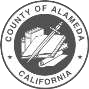 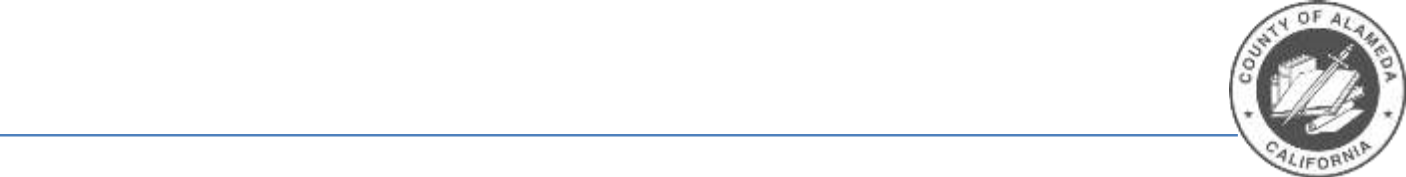 Join Zoom Meeting: https://zoom.us/j/98612820161?pwd=V1AvWDg5TVVPY3VhODVKbDhPSGRvUT09Meeting ID: 986 1282 0161; Passcode: 975984One tap mobile: +16699006833,,98612820161#,,,,,,0#,,975984# US (San Jose)Dial by your location: 1 (669) 900 6833 US (San Jose)MEETING AGENDA 	 	 	 	       	    November 19, 2020 ∙ 5 PM – 6 PM 5 p.m. – Call to Order/Roll Call Public Comment on Any Item Listed BelowInterview CAB applicant Discussion & Action Adjournment SUBMITTING WRITTEN PUBLIC COMMENT TO THE COMMUNITY ADVISORY BOARD Persons who are unable to join the meeting via Zoom, may submit to the Community Advisory Board by the time the proceedings begin, written comments regarding the subject of the meeting. These comments will be made a part of the official public record and brought to the attention of the Community Advisory Board. Written comments should be submitted to: Lisa Abernathy, Adult Probation Department, 1111 Jackson Street, Oakland, CA 94607; or via email: labernat@acgov.org; or by calling (510) 268-4145 during normal business hours.MEETING MATERIALS Copies of agendas, minutes, and explanatory documents are available through the Alameda County Probation Department’s Calendar of Events website at https://probation.acgov.org/calendar/list.page or by calling Lisa Abernathy at (510) 268-4145 during normal business hours. The material can be faxed or mailed to you upon request. ACCOMMODATIONS To obtain a disability-related modification or accommodation, including auxiliary aids or services, to participate in the meeting, please contact Lisa Abernathy at labernat@acgov.org or (510) 268-4145 at least two business days before the meeting. TRANSLATION Interpreters for languages other than English are available on request. Sign language interpreters are also available on request. For either accommodation, please contact Lisa Abernathy at labernat@acgov.org or (510) 268-4145 at least two business days before the meeting. 